Oud-Turnhout, 8 februari 2021NieuwsbriefBeste ouders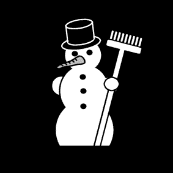 Een koudegolf deed dit weekend zijn intrede.  Sneeuwpret voor de kinderen, of toch voor even.  Op de weg was het vanochtend gevaarlijk glad.  Enkele schoolbussen konden vanmorgen door de vrieskou niet vertrekken.  Vanavond zouden problemen zijn opgelost en kunnen alle schoolbussen weer rijden.  Door de koude vragen we jullie om enkele aandachtspunten:Handschoenen worden tussen de pauzes door te drogen gelegd in de klas.  Weet je van je zoon/ dochter dat hij/ zij graag met de handen in de sneeuw zit? Voorzie dan een extra paar handschoenen.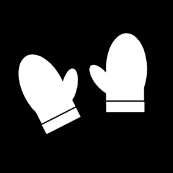 Voorzie sjaal, muts en handschoenen voor tijdens de pauzes.  Zorgen jullie er ook voor dat alles getekend is met naam?  Zo geraken verloren spullen terug op hun plaats.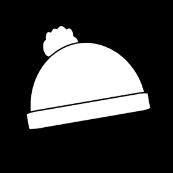 Goed beschermde bovenkleding bestaat uit een warme jas, warme trui, lange broek en stevig schoeisel.  Onderkleding zoals een thermische broek, thermisch truitje, warme kousen bieden een extra bescherming.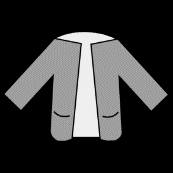 We kregen vanmiddag de melding dat het Vormsel dit voorjaar niet zal doorgaan en zal worden verplaatst naar september.  Over de eerste communie werd nog niet beslist.  We berichten jullie zo spoedig mogelijk over verdere richtlijnen.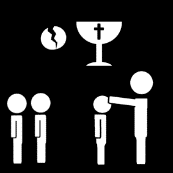 Bij deze brief vinden jullie in bijlage een uitnodiging om deel te nemen aan een webinar over “zorgenmeisje”.  “Zorgenmeisje” is een boek geschreven door Frauke Cosaert die in haar webinar vertelt over wat het betekent om een zorgouder te zijn.   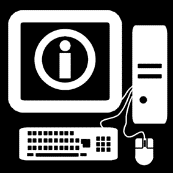 Meer info: https://www.lm.be/Oost-Vlaanderen/Agenda/Pages/Webinar-'Zorgenmeisje'.aspxBieke VerhoevenJuffen en meesters BKLO de Brem.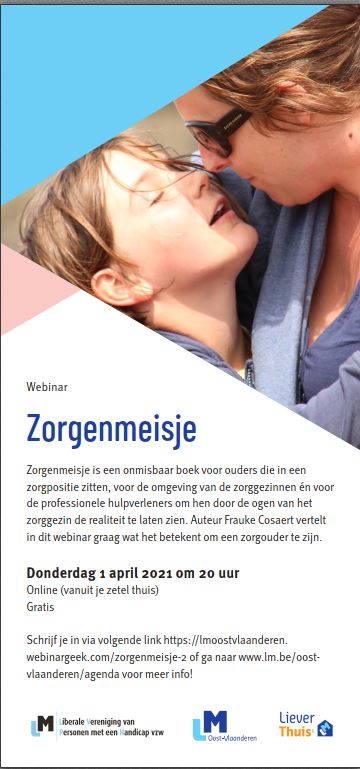 